Top of Form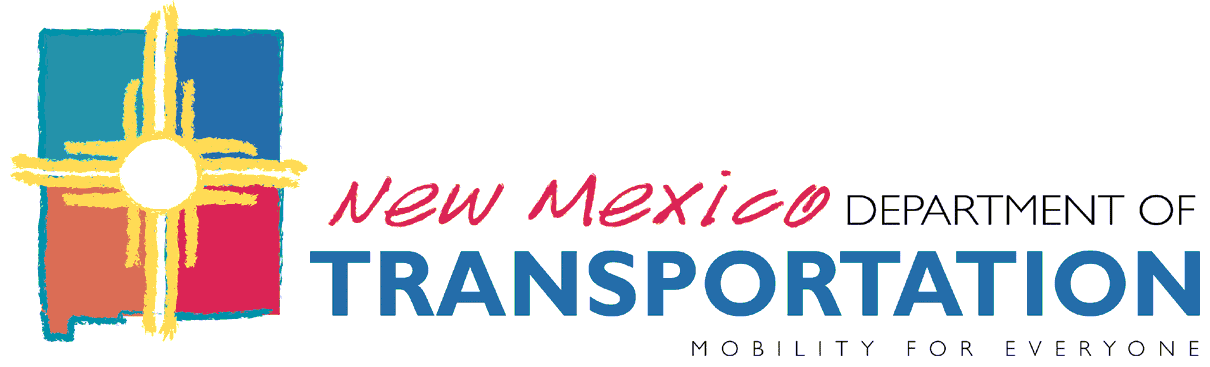 Bottom of FormCallSend SMSAdd to SkypeYou'll need Skype CreditFree via SkypeDRIVING SAFETY SCHOOLSAPPROVED IN NEW MEXICO UNTIL October 31, 2013 Current as of 9/8/2013CityLICENSED DRIVING SAFETY SCHOOLCERTIFIED INSTRUCTORSAlbuquerqueJenkins Drivers Safety- Coors DSS Extension
9780 Coors Blvd.
Albuquerque NM 87114
Operator: Tina Jenkins
Email: tina@jenkinsdriversed.com
Website: jenkinsdriversed.com
Local Bus: 505-235-1044 begin_of_the_skype_highlighting 505-235-1044 FREE end_of_the_skype_highlighting
Home: 505-892-1404 begin_of_the_skype_highlighting 505-892-1404 FREE end_of_the_skype_highlighting
Fax: 505-262-1606
Tina JenkinsMetropolitan Court
804 4th Street NW, Suite B
Albuquerque NM 87102
Operator: Al Valdez
Email: avaldez@metrocourt.state.nm.us
Website: www.metrocourt.state.nm.us
Local Bus: 505-841-8139 begin_of_the_skype_highlighting 505-841-8139 FREE end_of_the_skype_highlighting
Fax: 505-222-4831
Pamela Baldwin
Robert Fabert
Robert Martinez
Ana RodriguezNM Defensive Driving School Inc.
25 Hotel Circle
Albuquerque NM 87123
Operator: Jovannah Atler
Email: jovannahs@yahoo.com
Website: nmddsinc.com
Local Bus: 505-440-3597 begin_of_the_skype_highlighting 505-440-3597 FREE end_of_the_skype_highlighting
Michael GonzalesNM Defensive Driving Schools Inc.
111 Coors Suite C-14
Albuquerque NM 87121
Operator: Jovannah Atler
Email: jovannahs@yahoo.com
Website: nmddsinc.com
Local Bus: 505-440-3597 begin_of_the_skype_highlighting 505-440-3597 FREE end_of_the_skype_highlighting
Jovannah Atler
Michael Gonzales
Alfredo SaenzNM Defensive Driving Schools Inc.
10200 Golf Course
Albuquerque NM 87114
Operator: Jovannah Atler
Email: jovannahs@yahoo.com
Website: nmddsinc.com
Local Bus: 505-440-3597 begin_of_the_skype_highlighting 505-440-3597 FREE end_of_the_skype_highlighting
Michael GonzalesPremier School of Driving Safety Montano
333 Montano NW
Albuquerque NM 87107
Operator: Adrianne Baird
Email: adriannebaird@gmail.com
Website: www.premierschoolofdriving.com
Local Bus: 505-503-8468 begin_of_the_skype_highlighting 505-503-8468 FREE end_of_the_skype_highlighting
Fax: 866-873-4049
Roadrunner Driver Improvement, Inc.
5101 Ellison
Albuquerque NM 87109
Operator: Eric Parnes
Email: parneseandj@gmail.com
Local Bus: 505-438-8782 begin_of_the_skype_highlighting 505-438-8782 FREE end_of_the_skype_highlighting
Fax: 505-424-1407
Eric ParnesSafer New Mexico Now
9400 Holly NE
Albuquerque NM 87122

Email: lkelloff@safernm.org;maredisalaz@safernm.org
Work: 505-856-6143 begin_of_the_skype_highlighting 505-856-6143 FREE end_of_the_skype_highlighting
Work: 505-332-7707 begin_of_the_skype_highlighting 505-332-7707 FREE end_of_the_skype_highlighting
Toll Free: 800-231-6145 begin_of_the_skype_highlighting 800-231-6145 FREE end_of_the_skype_highlighting
Fax: 505-332-7757
Kevin BrunoTLC DDC Classes - Albuquerque Location (I-25 and Alameda)
America's Best
Albuquerque NM 87113
Operator: Donny Robertson
Email: go-donny@hotmail.com
Work: 505-986-0278 begin_of_the_skype_highlighting 505-986-0278 FREE end_of_the_skype_highlighting
Local Bus: 505-577-3473 begin_of_the_skype_highlighting 505-577-3473 FREE end_of_the_skype_highlighting
Luis Garcia
Donny RobertsonTREAD Right Now
1750 Faith Court NE
Albuquerque NM 87112
Operator: Roland De Rose
Email: olanderose@hotmail.com
Website: http://treadnm.com/
Work: 505-298-9150 begin_of_the_skype_highlighting 505-298-9150 FREE end_of_the_skype_highlighting
Fax: 505-255-5676
Turner's School of Driving
3750 Juan Tabo NE
Albuquerque NM 87111
Operator: Edward Turner
Email: tsodriving@qwestoffice.net
Website: www.turnersschoolofdriving.com
Local Bus: 505-291-8368 begin_of_the_skype_highlighting 505-291-8368 FREE end_of_the_skype_highlighting
Fax: 505-291-9529
Robert FoxBernalilloCoach Al's Court Referred Driver Improvement School
301 Camino Del Pueblo
Bernalillo NM 87004
Operator: Al Guadagnoli
Email: coachal@coachalsdrivingschool.com
Website: coachalsdrivingschool.com
Work: 505-771-8334 begin_of_the_skype_highlighting 505-771-8334 FREE end_of_the_skype_highlighting
Home: 505-771-8334 begin_of_the_skype_highlighting 505-771-8334 FREE end_of_the_skype_highlighting
Fax: 888-387-7119
Al GuadagnoliCarlsbadUSA Training Company, Inc
1203 N. Country Club Road
Carlsbad NM 88220
Operator: David Bradley
Email: sdecker@usatraining.com
Website: www.usatraining.com
Work: 512-346-2132 begin_of_the_skype_highlighting 512-346-2132 FREE end_of_the_skype_highlighting
David BradleyClovisD & K Services
711 N. Prince
Clovis NM 88101
Operator: Dan Williams
Email: danwkenos@aol.com
Local Bus: 575-389-4243 begin_of_the_skype_highlighting 575-389-4243 FREE end_of_the_skype_highlighting
Ken Oswald
Dan WilliamsEspanolaAdvantage Training
409 N. Paseo De Onate
Espanola NM 87532
Operator: Bernie Padilla
Email: berniep1982@gmail.com
Local Bus: 505-423-5299 begin_of_the_skype_highlighting 505-423-5299 FREE end_of_the_skype_highlighting
Bernie PadillaFarmingtonSafer New Mexico Now
4601 College Boulevard
Farmington NM 87401

Email: lkelloff@safernm.org;maredisalaz@safernm.org
Work: 505-856-6143 begin_of_the_skype_highlighting 505-856-6143 FREE end_of_the_skype_highlighting
Work: 505-332-7707 begin_of_the_skype_highlighting 505-332-7707 FREE end_of_the_skype_highlighting
Toll Free: 800-231-6145 begin_of_the_skype_highlighting 800-231-6145 FREE end_of_the_skype_highlighting
Fax: 505-332-7757
Martin SnowbargerHobbsNew Mexico Junior College
NMJC
Hobbs NM 88240
Operator: Randy Cook
Email: rcook@nmjc.edu
Website: www.nmjc.edu
Toll Free: 800-657-6260 begin_of_the_skype_highlighting 800-657-6260 FREE end_of_the_skype_highlighting
Local Bus: 575-492-2651 begin_of_the_skype_highlighting 575-492-2651 FREE end_of_the_skype_highlighting
Fax: 575-492-2654
Randy CookLas CrucesNM Defensive Driving Schools
3530 Foothills Rd. Ste H
Las Cruces NM 88011
Operator: Jovannah Atler
Email: jovannahs@yahoo.com
Website: nmddsinc.com
Local Bus: 505-440-3597 begin_of_the_skype_highlighting 505-440-3597 FREE end_of_the_skype_highlighting
Jovannah Atler
Michael Gonzales
Alfredo SaenzRoadrunner Driver Improvement, Inc.
901 Avenida De Mesilla
Las Cruces NM 88001
Operator: Eric Parnes
Email: parneseandj@gmail.com
Local Bus: 505-438-8782 begin_of_the_skype_highlighting 505-438-8782 FREE end_of_the_skype_highlighting
Fax: 505-424-1407
Eric ParnesLas VegasLuna Community College Driving Safety School
366 Luna Drive
Las Vegas NM 87701
Operator: Cruz Flores
Email: cruztoniflores@q.com
Local Bus: 505-425-5880 begin_of_the_skype_highlighting 505-425-5880 FREE end_of_the_skype_highlighting
Cruz FloresLos AlamosTLC DDC Classes - Los Alamos Extension
2455 Trinity Drive
Los Alamos NM 87544
Operator: Donny Robertson
Email: go-donny@hotmail.com
Work: 505-986-0278 begin_of_the_skype_highlighting 505-986-0278 FREE end_of_the_skype_highlighting
Local Bus: 505-577-3473 begin_of_the_skype_highlighting 505-577-3473 FREE end_of_the_skype_highlighting
Donny RobertsonLos LunasState School of Driving
643 Hwy 314
Los Lunas NM 87031
Operator: Avilio Chavez
Local Bus: 505-866-6064 begin_of_the_skype_highlighting 505-866-6064 FREE end_of_the_skype_highlighting
Avilio Chavez
Martin LopezRio RanchoJenkins Education
1708 A Southern Blvd.
Rio Rancho NM 87124
Operator: Tina Jenkins
Email: tina@jenkinsdriversed.com
Website: jenkinsdriversed.com
Local Bus: 505-235-1044 begin_of_the_skype_highlighting 505-235-1044 FREE end_of_the_skype_highlighting
Home: 505-892-1404 begin_of_the_skype_highlighting 505-892-1404 FREE end_of_the_skype_highlighting
Fax: 505-262-1606
Tina JenkinsNM Defensive Driving Inc. - Aggressive Driving
5908 Rio Arriba
Rio Rancho NM 87144
Operator: Jovannah Atler
Email: jovannahs@yahoo.com
Website: nmddsinc.com
Local Bus: 505-440-3597 begin_of_the_skype_highlighting 505-440-3597 FREE end_of_the_skype_highlighting
Michael GonzalesNM Defensive Driving School Inc.
2345 Southern Blvd
Rio Rancho NM 87124
Operator: Jovannah Atler
Email: jovannahs@yahoo.com
Website: nmddsinc.com
Local Bus: 505-440-3597 begin_of_the_skype_highlighting 505-440-3597 FREE end_of_the_skype_highlighting
Michael GonzalesNM Defensive Driving Schools Inc. - Safety Restraint
5908 Rio Arriba
Rio Rancho NM 87144
Operator: Jovannah Atler
Email: jovannahs@yahoo.com
Website: nmddsinc.com
Local Bus: 505-440-3597 begin_of_the_skype_highlighting 505-440-3597 FREE end_of_the_skype_highlighting
Michael GonzalesSanta FeDrive 505 - Santa Fe Location
1091 Siler Rd
Santa Fe NM 87505
Operator: Leah O'Shell
Email: loshellatc@yahoo.com
Website: http://santafedrivingschool.com/
Local Bus: 505-920-3456 begin_of_the_skype_highlighting 505-920-3456 FREE end_of_the_skype_highlighting
David J. Lopez, Jr.HS Pink Defensive Driving
1526 Calle Redondo
Santa Fe NM 87505
Operator: Helen Pacheco
Email: HSPink7@msn.com
Work: 505-982-7001 begin_of_the_skype_highlighting 505-982-7001 FREE end_of_the_skype_highlighting
Helen PachecoNM Defensive Driving Schools Inc
4312 Cerrillos Blvd
Santa Fe NM 87507
Operator: Jovannah Atler
Email: jovannahs@yahoo.com
Website: nmddsinc.com
Local Bus: 505-440-3597 begin_of_the_skype_highlighting 505-440-3597 FREE end_of_the_skype_highlighting
Michael GonzalesRoadrunner Driver Improvement, Inc.
3209 Calle Marie, Suite B
Santa Fe NM 87507
Operator: Eric Parnes
Email: parneseandj@gmail.com
Local Bus: 505-438-8782 begin_of_the_skype_highlighting 505-438-8782 FREE end_of_the_skype_highlighting
Fax: 505-424-1407
Eric ParnesTLC DDC Classes
1722 St. Michael's Drive
Santa Fe NM 87505
Operator: Donny Robertson
Email: go-donny@hotmail.com
Work: 505-986-0278 begin_of_the_skype_highlighting 505-986-0278 FREE end_of_the_skype_highlighting
Local Bus: 505-577-3473 begin_of_the_skype_highlighting 505-577-3473 FREE end_of_the_skype_highlighting
Luis Garcia
Joseph Ramirez
Donny RobertsonSanta RosaD & K Services - Santa Rosa Extension
410 Corona Avenue
Santa Rosa NM 88435
Operator: Dan Williams
Email: danwkenos@aol.com
Local Bus: 575-389-4243 begin_of_the_skype_highlighting 575-389-4243 FREE end_of_the_skype_highlighting
Ken Oswald
Dan WilliamsSunland ParkA Advance Driving School
5300 McNutt Rd, Suite 3
Sunland Park NM 88008
Operator: Juanita Kamali
Email: AAdvanceDrivingSchool@juanitakamali.com
Local Bus: 575-589-7233 begin_of_the_skype_highlighting 575-589-7233 FREE end_of_the_skype_highlighting
Fax: 575-589-1393
Juanita KamaliCorrespondence SchoolDefensive Driving Course by Improv Comedy Club
17328 Ventura Blvd. #202
Encino CA 91316
Operator: Gary Aleksinster
Email: support@MyImprov.com
Website: www.MyImprov.com
Toll Free: 800-660-8908 begin_of_the_skype_highlighting 800-660-8908 FREE end_of_the_skype_highlighting
Local Bus: 818-788-5204 begin_of_the_skype_highlighting 818-788-5204 FREE end_of_the_skype_highlighting
Fax: 818-781-4198
Leanne ParkerCorrespondence SchoolDriving University.com
P.O. Box 878
Howe TX 75489-0878
Operator: Eric Popp
Email: support@drivinguniversity.com
Website: www.drivinguniversity.com
Work: 877-937-4846 begin_of_the_skype_highlighting 877-937-4846 FREE end_of_the_skype_highlighting
Fax: 877-919-8230
Lori Dillender Warren
Terri McCarthyCorrespondence SchoolDummies Traffic School
8391 Beverly Blvd #103
Los Angeles CA 90048
Operator: Lawrence Morera
Email: support@dummiestrafficschool.com
Website: www.dummiestrafficschool.com
Toll Free: 877-382-3700 begin_of_the_skype_highlighting 877-382-3700 FREE end_of_the_skype_highlighting
Local Bus: 310-496-3739 begin_of_the_skype_highlighting 310-496-3739 FREE end_of_the_skype_highlighting
Lawrence MoreraCorrespondence SchoolI Drive Safely.com
7324 Southeast Freeway
Houston TX 77074
Operator: Rick Hernandez
Email: wecare@idrivesafely.com
Website: www.idrivesafely.com/New-Mexico/
Local Bus: 800-723-1955
Local Bus: 713-463-1340
Fax: 760-744-3272
Rebecca RenteriaCorrespondence SchoolInteractive Solutions dba
283 4th Street #301
Oakland CA 94607
Operator: Isaak Tsifrin
Website: DriversEd.com
Toll Free: 888-651-2886 begin_of_the_skype_highlighting 888-651-2886 FREE end_of_the_skype_highlighting
Fax: 510-433-0230
Vlad SirovskyCorrespondence SchoolOn-Line Traffic School, Inc. dba
815-B Camarillo Springs Road
Camarillo CA 93012
Operator: Lisa Warren
Email: info@newmexicoonlinetrafficschool.com
Website: www.NewMexicoOnlineTrafficSchool.com
Toll Free: 877-731-9239 begin_of_the_skype_highlighting 877-731-9239 FREE end_of_the_skype_highlighting
Fax: 866-859-0275
Lenea GutierrezCorrespondence SchoolSafe2Drive
12740 Sagecrest Drive
Poway CA 92064
Operator: Carl Reese
Email: support@safe2drive.com
Website: www.safe2drive.com
Toll Free: 800-763-1297 begin_of_the_skype_highlighting 800-763-1297 FREE end_of_the_skype_highlighting
Local Bus: 858-764-0622 begin_of_the_skype_highlighting 858-764-0622 FREE end_of_the_skype_highlighting
Fax: 858-630-6380
Carl ReeseZuniSacred Eagle Safety Driving School
3 Lesarlley Road
Zuni NM 87327
Operator: Margaret Eriacho
Email: mmeriacho@gmail.com
Local Bus: 505-782-2526 begin_of_the_skype_highlighting 505-782-2526 FREE end_of_the_skype_highlighting
Local Bus: 505-495-0687 begin_of_the_skype_highlighting 505-495-0687 FREE end_of_the_skype_highlighting
Fax: 505-782-2526
Margaret Eriacho